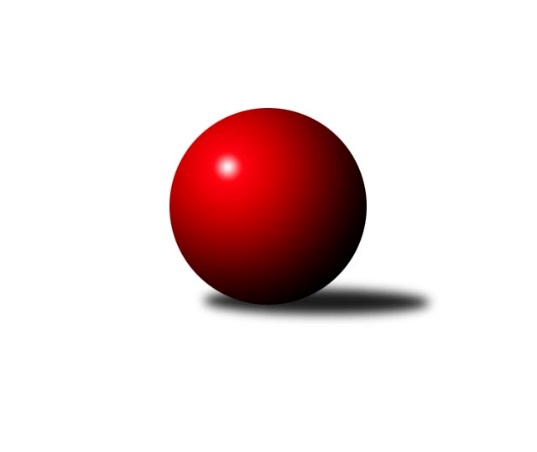 Č.10Ročník 2023/2024	11.5.2024 3. KLM C 2023/2024Statistika 10. kolaTabulka družstev:		družstvo	záp	výh	rem	proh	skore	sety	průměr	body	plné	dorážka	chyby	1.	TJ Opava	10	9	0	1	56.0 : 24.0 	(140.0 : 100.0)	3387	18	2259	1128	29.1	2.	KK Zábřeh B	10	7	0	3	50.5 : 29.5 	(137.0 : 103.0)	3345	14	2231	1114	24.5	3.	TJ Odry	10	7	0	3	49.0 : 31.0 	(133.0 : 107.0)	3379	14	2225	1154	25	4.	KK Vyškov B	10	5	0	5	43.0 : 37.0 	(120.0 : 120.0)	3313	10	2224	1089	30.4	5.	KK Šumperk A	10	5	0	5	37.5 : 42.5 	(105.0 : 135.0)	3331	10	2249	1082	32.4	6.	Loko Č. Třebová	10	5	0	5	36.5 : 43.5 	(110.5 : 129.5)	3277	10	2196	1081	28.6	7.	KK Jiskra Rýmařov	10	5	0	5	36.0 : 44.0 	(116.0 : 124.0)	3203	10	2164	1039	38.7	8.	TJ Sokol Luhačovice	10	4	1	5	39.0 : 41.0 	(117.0 : 123.0)	3361	9	2244	1116	23.7	9.	Sokol Přemyslovice	10	4	1	5	38.0 : 42.0 	(120.0 : 120.0)	3282	9	2201	1081	28.4	10.	TJ Spartak Přerov B	10	3	0	7	34.0 : 46.0 	(115.5 : 124.5)	3339	6	2246	1093	36.8	11.	TJ Sokol Bohumín	10	2	2	6	29.5 : 50.5 	(109.5 : 130.5)	3255	6	2218	1037	38.6	12.	TJ Spartak Bílovec	10	2	0	8	31.0 : 49.0 	(116.5 : 123.5)	3293	4	2207	1086	32.5Tabulka doma:		družstvo	záp	výh	rem	proh	skore	sety	průměr	body	maximum	minimum	1.	TJ Odry	5	5	0	0	29.0 : 11.0 	(71.5 : 48.5)	3490	10	3636	3423	2.	KK Vyškov B	5	4	0	1	28.0 : 12.0 	(65.5 : 54.5)	3403	8	3458	3300	3.	KK Zábřeh B	5	4	0	1	26.5 : 13.5 	(69.0 : 51.0)	3341	8	3377	3310	4.	TJ Opava	5	4	0	1	26.0 : 14.0 	(61.5 : 58.5)	3356	8	3477	3273	5.	Loko Č. Třebová	6	4	0	2	27.0 : 21.0 	(74.5 : 69.5)	3386	8	3449	3248	6.	TJ Sokol Luhačovice	5	3	0	2	23.0 : 17.0 	(63.0 : 57.0)	3372	6	3416	3308	7.	TJ Spartak Přerov B	5	3	0	2	22.0 : 18.0 	(60.5 : 59.5)	3339	6	3389	3273	8.	KK Šumperk A	5	3	0	2	21.0 : 19.0 	(56.5 : 63.5)	3433	6	3527	3334	9.	KK Jiskra Rýmařov	4	2	0	2	15.0 : 17.0 	(48.0 : 48.0)	3244	4	3329	3122	10.	TJ Spartak Bílovec	5	2	0	3	20.0 : 20.0 	(64.5 : 55.5)	3390	4	3508	3262	11.	Sokol Přemyslovice	5	2	0	3	19.0 : 21.0 	(60.5 : 59.5)	3184	4	3258	3094	12.	TJ Sokol Bohumín	5	0	2	3	14.5 : 25.5 	(58.5 : 61.5)	3112	2	3164	3046Tabulka venku:		družstvo	záp	výh	rem	proh	skore	sety	průměr	body	maximum	minimum	1.	TJ Opava	5	5	0	0	30.0 : 10.0 	(78.5 : 41.5)	3393	10	3559	3251	2.	KK Zábřeh B	5	3	0	2	24.0 : 16.0 	(68.0 : 52.0)	3346	6	3434	3253	3.	KK Jiskra Rýmařov	6	3	0	3	21.0 : 27.0 	(68.0 : 76.0)	3197	6	3361	3015	4.	Sokol Přemyslovice	5	2	1	2	19.0 : 21.0 	(59.5 : 60.5)	3302	5	3373	3138	5.	TJ Odry	5	2	0	3	20.0 : 20.0 	(61.5 : 58.5)	3357	4	3464	3207	6.	KK Šumperk A	5	2	0	3	16.5 : 23.5 	(48.5 : 71.5)	3311	4	3372	3266	7.	TJ Sokol Bohumín	5	2	0	3	15.0 : 25.0 	(51.0 : 69.0)	3291	4	3424	3206	8.	TJ Sokol Luhačovice	5	1	1	3	16.0 : 24.0 	(54.0 : 66.0)	3358	3	3498	3138	9.	Loko Č. Třebová	4	1	0	3	9.5 : 22.5 	(36.0 : 60.0)	3250	2	3302	3178	10.	KK Vyškov B	5	1	0	4	15.0 : 25.0 	(54.5 : 65.5)	3295	2	3430	3163	11.	TJ Spartak Přerov B	5	0	0	5	12.0 : 28.0 	(55.0 : 65.0)	3339	0	3413	3252	12.	TJ Spartak Bílovec	5	0	0	5	11.0 : 29.0 	(52.0 : 68.0)	3305	0	3463	3059Tabulka podzimní části:		družstvo	záp	výh	rem	proh	skore	sety	průměr	body	doma	venku	1.	TJ Opava	10	9	0	1	56.0 : 24.0 	(140.0 : 100.0)	3387	18 	4 	0 	1 	5 	0 	0	2.	KK Zábřeh B	10	7	0	3	50.5 : 29.5 	(137.0 : 103.0)	3345	14 	4 	0 	1 	3 	0 	2	3.	TJ Odry	10	7	0	3	49.0 : 31.0 	(133.0 : 107.0)	3379	14 	5 	0 	0 	2 	0 	3	4.	KK Vyškov B	10	5	0	5	43.0 : 37.0 	(120.0 : 120.0)	3313	10 	4 	0 	1 	1 	0 	4	5.	KK Šumperk A	10	5	0	5	37.5 : 42.5 	(105.0 : 135.0)	3331	10 	3 	0 	2 	2 	0 	3	6.	Loko Č. Třebová	10	5	0	5	36.5 : 43.5 	(110.5 : 129.5)	3277	10 	4 	0 	2 	1 	0 	3	7.	KK Jiskra Rýmařov	10	5	0	5	36.0 : 44.0 	(116.0 : 124.0)	3203	10 	2 	0 	2 	3 	0 	3	8.	TJ Sokol Luhačovice	10	4	1	5	39.0 : 41.0 	(117.0 : 123.0)	3361	9 	3 	0 	2 	1 	1 	3	9.	Sokol Přemyslovice	10	4	1	5	38.0 : 42.0 	(120.0 : 120.0)	3282	9 	2 	0 	3 	2 	1 	2	10.	TJ Spartak Přerov B	10	3	0	7	34.0 : 46.0 	(115.5 : 124.5)	3339	6 	3 	0 	2 	0 	0 	5	11.	TJ Sokol Bohumín	10	2	2	6	29.5 : 50.5 	(109.5 : 130.5)	3255	6 	0 	2 	3 	2 	0 	3	12.	TJ Spartak Bílovec	10	2	0	8	31.0 : 49.0 	(116.5 : 123.5)	3293	4 	2 	0 	3 	0 	0 	5Tabulka jarní části:		družstvo	záp	výh	rem	proh	skore	sety	průměr	body	doma	venku	1.	TJ Spartak Přerov B	0	0	0	0	0.0 : 0.0 	(0.0 : 0.0)	0	0 	0 	0 	0 	0 	0 	0 	2.	TJ Opava	0	0	0	0	0.0 : 0.0 	(0.0 : 0.0)	0	0 	0 	0 	0 	0 	0 	0 	3.	Sokol Přemyslovice	0	0	0	0	0.0 : 0.0 	(0.0 : 0.0)	0	0 	0 	0 	0 	0 	0 	0 	4.	KK Šumperk A	0	0	0	0	0.0 : 0.0 	(0.0 : 0.0)	0	0 	0 	0 	0 	0 	0 	0 	5.	Loko Č. Třebová	0	0	0	0	0.0 : 0.0 	(0.0 : 0.0)	0	0 	0 	0 	0 	0 	0 	0 	6.	TJ Sokol Bohumín	0	0	0	0	0.0 : 0.0 	(0.0 : 0.0)	0	0 	0 	0 	0 	0 	0 	0 	7.	KK Jiskra Rýmařov	0	0	0	0	0.0 : 0.0 	(0.0 : 0.0)	0	0 	0 	0 	0 	0 	0 	0 	8.	KK Zábřeh B	0	0	0	0	0.0 : 0.0 	(0.0 : 0.0)	0	0 	0 	0 	0 	0 	0 	0 	9.	TJ Sokol Luhačovice	0	0	0	0	0.0 : 0.0 	(0.0 : 0.0)	0	0 	0 	0 	0 	0 	0 	0 	10.	TJ Spartak Bílovec	0	0	0	0	0.0 : 0.0 	(0.0 : 0.0)	0	0 	0 	0 	0 	0 	0 	0 	11.	TJ Odry	0	0	0	0	0.0 : 0.0 	(0.0 : 0.0)	0	0 	0 	0 	0 	0 	0 	0 	12.	KK Vyškov B	0	0	0	0	0.0 : 0.0 	(0.0 : 0.0)	0	0 	0 	0 	0 	0 	0 	0 Zisk bodů pro družstvo:		jméno hráče	družstvo	body	zápasy	v %	dílčí body	sety	v %	1.	Tomáš Molek 	TJ Sokol Luhačovice 	9	/	10	(90%)	27.5	/	40	(69%)	2.	Ladislav Stárek 	KK Jiskra Rýmařov  	8	/	8	(100%)	25	/	32	(78%)	3.	Michal Markus 	TJ Opava  	8	/	9	(89%)	24.5	/	36	(68%)	4.	Lukáš Horňák 	KK Zábřeh B 	8	/	10	(80%)	27.5	/	40	(69%)	5.	Tomáš Binar 	TJ Spartak Bílovec 	8	/	10	(80%)	27	/	40	(68%)	6.	Jakub Sokol 	Loko Č. Třebová  	7	/	8	(88%)	20.5	/	32	(64%)	7.	Michal Kudela 	TJ Spartak Bílovec 	7	/	8	(88%)	20	/	32	(63%)	8.	Marek Frydrych 	TJ Odry  	7	/	9	(78%)	25.5	/	36	(71%)	9.	Petr Bracek 	TJ Opava  	7	/	9	(78%)	21.5	/	36	(60%)	10.	Radek Grulich 	Sokol Přemyslovice  	7	/	9	(78%)	21	/	36	(58%)	11.	Milan Šula 	KK Zábřeh B 	7	/	10	(70%)	25.5	/	40	(64%)	12.	Josef Sitta 	KK Zábřeh B 	7	/	10	(70%)	23	/	40	(58%)	13.	Martin Macas 	KK Šumperk A 	7	/	10	(70%)	20.5	/	40	(51%)	14.	Aleš Kohutek 	TJ Sokol Bohumín  	6.5	/	9	(72%)	22	/	36	(61%)	15.	Stanislav Beňa ml.	TJ Spartak Přerov B 	6	/	7	(86%)	18.5	/	28	(66%)	16.	Petr Kuttler 	TJ Sokol Bohumín  	6	/	8	(75%)	20	/	32	(63%)	17.	Karel Chlevišťan 	TJ Odry  	6	/	9	(67%)	23	/	36	(64%)	18.	Petr Chlachula 	KK Jiskra Rýmařov  	6	/	9	(67%)	21	/	36	(58%)	19.	Michal Pavič 	TJ Odry  	6	/	9	(67%)	20	/	36	(56%)	20.	Jan Kmoníček 	Loko Č. Třebová  	6	/	9	(67%)	19	/	36	(53%)	21.	Jan Körner 	KK Zábřeh B 	6	/	10	(60%)	27.5	/	40	(69%)	22.	Tomáš Valíček 	TJ Opava  	6	/	10	(60%)	23.5	/	40	(59%)	23.	Jiří Šoupal 	Sokol Přemyslovice  	6	/	10	(60%)	21	/	40	(53%)	24.	Eduard Varga 	KK Vyškov B 	5	/	5	(100%)	15	/	20	(75%)	25.	Luděk Slanina 	TJ Opava  	5	/	6	(83%)	15.5	/	24	(65%)	26.	Filip Lekeš 	TJ Sokol Luhačovice 	5	/	6	(83%)	14	/	24	(58%)	27.	Jiří Kmoníček 	Loko Č. Třebová  	5	/	7	(71%)	17	/	28	(61%)	28.	Vratislav Kunc 	TJ Sokol Luhačovice 	5	/	8	(63%)	20	/	32	(63%)	29.	Petr Dvorský 	TJ Odry  	5	/	8	(63%)	16.5	/	32	(52%)	30.	Tomáš Vejmola 	KK Vyškov B 	5	/	9	(56%)	20.5	/	36	(57%)	31.	Petr Večerka 	KK Vyškov B 	5	/	9	(56%)	16	/	36	(44%)	32.	Martin Pavič 	TJ Odry  	5	/	10	(50%)	26	/	40	(65%)	33.	Jaroslav Vymazal 	KK Šumperk A 	5	/	10	(50%)	23	/	40	(58%)	34.	Tomáš Pěnička 	KK Zábřeh B 	4.5	/	8	(56%)	14.5	/	32	(45%)	35.	Tomáš Fraus 	Sokol Přemyslovice  	4	/	5	(80%)	13	/	20	(65%)	36.	Petr Wolf 	TJ Opava  	4	/	6	(67%)	15	/	24	(63%)	37.	Jan Večerka 	KK Vyškov B 	4	/	6	(67%)	13.5	/	24	(56%)	38.	Antonín Sochor 	KK Jiskra Rýmařov  	4	/	7	(57%)	15.5	/	28	(55%)	39.	Jaromír Rabenseifner 	KK Šumperk A 	4	/	8	(50%)	15	/	32	(47%)	40.	Filip Sýkora 	TJ Spartak Bílovec 	4	/	9	(44%)	17	/	36	(47%)	41.	Petr Číž 	TJ Spartak Bílovec 	4	/	10	(40%)	23	/	40	(58%)	42.	Adam Bezdíček 	Loko Č. Třebová  	4	/	10	(40%)	18	/	40	(45%)	43.	Milan Žáček 	TJ Sokol Luhačovice 	4	/	10	(40%)	17	/	40	(43%)	44.	Pavel Heinisch 	KK Šumperk A 	3.5	/	8	(44%)	14	/	32	(44%)	45.	Vlastimil Bělíček 	TJ Spartak Přerov B 	3	/	3	(100%)	9	/	12	(75%)	46.	Petr Matuška 	KK Vyškov B 	3	/	4	(75%)	9.5	/	16	(59%)	47.	Luděk Rychlovský 	KK Vyškov B 	3	/	4	(75%)	9	/	16	(56%)	48.	Libor Daňa 	TJ Spartak Přerov B 	3	/	4	(75%)	8.5	/	16	(53%)	49.	Jiří Trávníček 	KK Vyškov B 	3	/	5	(60%)	11	/	20	(55%)	50.	Jan Zaškolný 	TJ Sokol Bohumín  	3	/	6	(50%)	13	/	24	(54%)	51.	Milan Kanda 	TJ Spartak Přerov B 	3	/	6	(50%)	11.5	/	24	(48%)	52.	Michal Loučka 	TJ Spartak Přerov B 	3	/	6	(50%)	10	/	24	(42%)	53.	Jiří Flídr 	KK Zábřeh B 	3	/	6	(50%)	9.5	/	24	(40%)	54.	Ladislav Janáč 	KK Jiskra Rýmařov  	3	/	7	(43%)	12.5	/	28	(45%)	55.	Eduard Tomek 	Sokol Přemyslovice  	3	/	8	(38%)	14.5	/	32	(45%)	56.	Michal Blažek 	TJ Opava  	3	/	8	(38%)	14	/	32	(44%)	57.	Ondřej Gajdičiar 	TJ Odry  	3	/	8	(38%)	12.5	/	32	(39%)	58.	Jiří Martinů 	TJ Sokol Luhačovice 	3	/	8	(38%)	11	/	32	(34%)	59.	Zdeněk Macháček 	TJ Spartak Přerov B 	3	/	9	(33%)	17.5	/	36	(49%)	60.	Jan Sedláček 	Sokol Přemyslovice  	3	/	9	(33%)	14	/	36	(39%)	61.	Jaroslav Tezzele 	KK Jiskra Rýmařov  	3	/	10	(30%)	20.5	/	40	(51%)	62.	Rostislav Biolek 	KK Šumperk A 	3	/	10	(30%)	16	/	40	(40%)	63.	Pavel Zaremba 	KK Vyškov B 	3	/	10	(30%)	15.5	/	40	(39%)	64.	Stanislav Sliwka 	TJ Sokol Bohumín  	3	/	10	(30%)	14	/	40	(35%)	65.	Jaroslav Sedlář 	KK Šumperk A 	2	/	3	(67%)	7	/	12	(58%)	66.	Pavel Močár ml.	Sokol Přemyslovice  	2	/	5	(40%)	12.5	/	20	(63%)	67.	Martin Holas 	TJ Spartak Přerov B 	2	/	5	(40%)	9	/	20	(45%)	68.	Karol Nitka 	TJ Sokol Bohumín  	2	/	5	(40%)	8	/	20	(40%)	69.	Jan Kučák 	TJ Odry  	2	/	5	(40%)	6.5	/	20	(33%)	70.	Milan Jahn 	TJ Opava  	2	/	6	(33%)	13	/	24	(54%)	71.	Milan Zezulka 	TJ Spartak Bílovec 	2	/	6	(33%)	11	/	24	(46%)	72.	Karel Máčalík 	TJ Sokol Luhačovice 	2	/	6	(33%)	9	/	24	(38%)	73.	František Habrman 	KK Šumperk A 	2	/	6	(33%)	6	/	24	(25%)	74.	Jozef Kuzma 	TJ Sokol Bohumín  	2	/	7	(29%)	10.5	/	28	(38%)	75.	Jiří Hetych ml.	Loko Č. Třebová  	2	/	8	(25%)	12	/	32	(38%)	76.	Pavel Močár 	Sokol Přemyslovice  	2	/	9	(22%)	15	/	36	(42%)	77.	Fridrich Péli 	TJ Sokol Bohumín  	2	/	9	(22%)	14.5	/	36	(40%)	78.	David Binar 	TJ Spartak Bílovec 	2	/	10	(20%)	14	/	40	(35%)	79.	Petr Holanec 	Loko Č. Třebová  	1.5	/	6	(25%)	7	/	24	(29%)	80.	Jaroslav Heblák 	KK Jiskra Rýmařov  	1	/	1	(100%)	3	/	4	(75%)	81.	Maciej Basista 	TJ Opava  	1	/	1	(100%)	2.5	/	4	(63%)	82.	Milan Vymazal 	KK Šumperk A 	1	/	1	(100%)	2	/	4	(50%)	83.	Kamil Bednář 	KK Vyškov B 	1	/	1	(100%)	2	/	4	(50%)	84.	Vojtěch Rozkopal 	TJ Odry  	1	/	1	(100%)	2	/	4	(50%)	85.	Miroslav Stuchlík 	TJ Opava  	1	/	1	(100%)	2	/	4	(50%)	86.	Lukáš Vybíral 	Sokol Přemyslovice  	1	/	2	(50%)	6	/	8	(75%)	87.	Jaroslav Klus 	TJ Sokol Bohumín  	1	/	2	(50%)	5.5	/	8	(69%)	88.	Tomáš Chárník 	KK Jiskra Rýmařov  	1	/	3	(33%)	4.5	/	12	(38%)	89.	Vladimír Mánek 	TJ Spartak Přerov B 	1	/	4	(25%)	8	/	16	(50%)	90.	Jiří Konečný 	TJ Sokol Luhačovice 	1	/	5	(20%)	10	/	20	(50%)	91.	Martin Rédr 	TJ Spartak Přerov B 	1	/	5	(20%)	8.5	/	20	(43%)	92.	Libor Krejčí 	KK Zábřeh B 	1	/	5	(20%)	7.5	/	20	(38%)	93.	Vojtěch Venclík 	TJ Spartak Přerov B 	1	/	5	(20%)	6	/	20	(30%)	94.	Miloslav Hýbl 	Loko Č. Třebová  	1	/	10	(10%)	14	/	40	(35%)	95.	Marek Kankovský 	Sokol Přemyslovice  	0	/	1	(0%)	2	/	4	(50%)	96.	Libor Slezák 	TJ Sokol Luhačovice 	0	/	1	(0%)	1	/	4	(25%)	97.	Daniel Ševčík st.	TJ Odry  	0	/	1	(0%)	1	/	4	(25%)	98.	Vladimír Štacha 	TJ Spartak Bílovec 	0	/	1	(0%)	1	/	4	(25%)	99.	Jaroslav Zahrádka 	KK Vyškov B 	0	/	1	(0%)	0	/	4	(0%)	100.	Michal Oščádal 	Sokol Přemyslovice  	0	/	1	(0%)	0	/	4	(0%)	101.	Patrik Vémola 	KK Šumperk A 	0	/	1	(0%)	0	/	4	(0%)	102.	Jiří Polášek 	KK Jiskra Rýmařov  	0	/	1	(0%)	0	/	4	(0%)	103.	Stanislav Beňa st.	TJ Spartak Přerov B 	0	/	1	(0%)	0	/	4	(0%)	104.	Miroslav Smrčka 	KK Šumperk A 	0	/	2	(0%)	1.5	/	8	(19%)	105.	Pavel Konštacký 	KK Jiskra Rýmařov  	0	/	2	(0%)	1	/	8	(13%)	106.	Miroslav Hvozdenský 	TJ Sokol Luhačovice 	0	/	5	(0%)	7.5	/	20	(38%)	107.	Antonín Fabík 	TJ Spartak Bílovec 	0	/	5	(0%)	3.5	/	20	(18%)	108.	Petr Charník 	KK Jiskra Rýmařov  	0	/	7	(0%)	8	/	28	(29%)Průměry na kuželnách:		kuželna	průměr	plné	dorážka	chyby	výkon na hráče	1.	KK Šumperk, 1-4	3438	2309	1129	31.3	(573.1)	2.	TJ Odry, 1-4	3393	2256	1137	28.7	(565.7)	3.	KK Vyškov, 1-4	3376	2258	1117	32.0	(562.7)	4.	TJ Lokomotiva Česká Třebová, 1-4	3363	2238	1124	29.0	(560.6)	5.	TJ Sokol Luhačovice, 1-4	3349	2216	1133	23.1	(558.3)	6.	TJ Opava, 1-4	3337	2242	1094	30.5	(556.2)	7.	TJ Spartak Přerov, 1-6	3328	2243	1084	34.6	(554.8)	8.	KK Zábřeh, 1-4	3316	2240	1075	29.5	(552.8)	9.	KK Jiskra Rýmařov, 1-4	3267	2217	1049	39.5	(544.5)	10.	Sokol Přemyslovice, 1-4	3193	2161	1031	29.5	(532.2)	11.	TJ Sokol Bohumín, 1-4	3142	2134	1007	34.5	(523.7)Nejlepší výkony na kuželnách:KK Šumperk, 1-4KK Šumperk A	3527	7. kolo	Petr Bracek 	TJ Opava 	648	4. koloTJ Opava 	3518	4. kolo	Petr Kuttler 	TJ Sokol Bohumín 	645	9. koloTJ Sokol Luhačovice	3474	7. kolo	Michal Markus 	TJ Opava 	634	4. koloKK Šumperk A	3458	10. kolo	Martin Macas 	KK Šumperk A	627	2. koloKK Šumperk A	3448	2. kolo	Jaroslav Vymazal 	KK Šumperk A	624	7. koloTJ Sokol Bohumín 	3424	9. kolo	Vladimír Mánek 	TJ Spartak Přerov B	616	2. koloTJ Spartak Přerov B	3413	2. kolo	Jaroslav Vymazal 	KK Šumperk A	614	4. koloKK Šumperk A	3398	4. kolo	Martin Macas 	KK Šumperk A	612	10. koloTJ Spartak Bílovec	3390	10. kolo	Martin Macas 	KK Šumperk A	610	7. koloKK Šumperk A	3334	9. kolo	Jaroslav Sedlář 	KK Šumperk A	609	7. koloTJ Odry, 1-4TJ Odry 	3636	10. kolo	Marek Frydrych 	TJ Odry 	657	10. koloTJ Spartak Bílovec	3508	9. kolo	Tomáš Binar 	TJ Spartak Bílovec	644	9. koloTJ Sokol Luhačovice	3498	4. kolo	Tomáš Molek 	TJ Sokol Luhačovice	643	10. koloTJ Odry 	3470	3. kolo	Marek Frydrych 	TJ Odry 	640	5. koloTJ Odry 	3469	8. kolo	Karel Chlevišťan 	TJ Odry 	638	10. koloTJ Spartak Bílovec	3469	4. kolo	Marek Frydrych 	TJ Odry 	636	1. koloTJ Sokol Luhačovice	3466	10. kolo	Martin Pavič 	TJ Odry 	634	10. koloTJ Spartak Bílovec	3463	3. kolo	Filip Sýkora 	TJ Spartak Bílovec	633	9. koloTJ Odry 	3452	5. kolo	Vratislav Kunc 	TJ Sokol Luhačovice	616	10. koloKK Vyškov B	3430	8. kolo	Vratislav Kunc 	TJ Sokol Luhačovice	615	4. koloKK Vyškov, 1-4TJ Opava 	3559	7. kolo	Petr Bracek 	TJ Opava 	657	7. koloKK Vyškov B	3458	9. kolo	Petr Wolf 	TJ Opava 	639	7. koloKK Vyškov B	3441	10. kolo	Eduard Varga 	KK Vyškov B	626	10. koloKK Vyškov B	3439	3. kolo	Michal Markus 	TJ Opava 	613	7. koloKK Vyškov B	3376	1. kolo	Tomáš Vejmola 	KK Vyškov B	610	9. koloTJ Sokol Luhačovice	3338	9. kolo	Tomáš Molek 	TJ Sokol Luhačovice	604	9. koloTJ Spartak Bílovec	3330	1. kolo	Jiří Trávníček 	KK Vyškov B	601	3. koloKK Vyškov B	3300	7. kolo	Petr Matuška 	KK Vyškov B	595	9. koloKK Šumperk A	3300	3. kolo	Michal Kudela 	TJ Spartak Bílovec	594	1. koloTJ Sokol Bohumín 	3221	10. kolo	Tomáš Binar 	TJ Spartak Bílovec	589	1. koloTJ Lokomotiva Česká Třebová, 1-4Loko Č. Třebová 	3449	4. kolo	Radek Grulich 	Sokol Přemyslovice 	609	9. koloLoko Č. Třebová 	3443	9. kolo	Jaroslav Vymazal 	KK Šumperk A	608	6. koloKK Zábřeh B	3426	7. kolo	Jiří Trávníček 	KK Vyškov B	606	2. koloLoko Č. Třebová 	3405	2. kolo	Jan Kmoníček 	Loko Č. Třebová 	605	4. koloLoko Č. Třebová 	3401	7. kolo	Adam Bezdíček 	Loko Č. Třebová 	603	4. koloTJ Odry 	3377	4. kolo	Jakub Sokol 	Loko Č. Třebová 	601	4. koloSokol Přemyslovice 	3373	9. kolo	Adam Bezdíček 	Loko Č. Třebová 	600	9. koloKK Šumperk A	3372	6. kolo	Jakub Sokol 	Loko Č. Třebová 	597	6. koloLoko Č. Třebová 	3371	6. kolo	Jan Körner 	KK Zábřeh B	596	7. koloKK Vyškov B	3342	2. kolo	Martin Macas 	KK Šumperk A	596	6. koloTJ Sokol Luhačovice, 1-4KK Zábřeh B	3434	1. kolo	Tomáš Molek 	TJ Sokol Luhačovice	610	5. koloTJ Sokol Luhačovice	3416	5. kolo	Tomáš Molek 	TJ Sokol Luhačovice	609	1. koloTJ Sokol Luhačovice	3400	8. kolo	Tomáš Molek 	TJ Sokol Luhačovice	595	3. koloTJ Sokol Luhačovice	3382	1. kolo	Milan Žáček 	TJ Sokol Luhačovice	593	5. koloSokol Přemyslovice 	3357	3. kolo	Tomáš Molek 	TJ Sokol Luhačovice	591	8. koloTJ Sokol Luhačovice	3354	6. kolo	Lukáš Horňák 	KK Zábřeh B	589	1. koloTJ Sokol Luhačovice	3308	3. kolo	Filip Lekeš 	TJ Sokol Luhačovice	589	1. koloTJ Spartak Přerov B	3303	8. kolo	Josef Sitta 	KK Zábřeh B	589	1. koloKK Jiskra Rýmařov 	3274	6. kolo	Jakub Sokol 	Loko Č. Třebová 	589	5. koloLoko Č. Třebová 	3269	5. kolo	Pavel Močár ml.	Sokol Přemyslovice 	584	3. koloTJ Opava, 1-4TJ Opava 	3477	5. kolo	Michal Markus 	TJ Opava 	621	5. koloTJ Odry 	3394	9. kolo	Petr Dvorský 	TJ Odry 	608	9. koloTJ Opava 	3380	3. kolo	Luděk Slanina 	TJ Opava 	605	5. koloTJ Spartak Přerov B	3345	5. kolo	Michal Blažek 	TJ Opava 	594	1. koloTJ Opava 	3334	1. kolo	Michal Markus 	TJ Opava 	589	3. koloTJ Opava 	3317	10. kolo	Zdeněk Macháček 	TJ Spartak Přerov B	588	5. koloSokol Přemyslovice 	3312	1. kolo	Jiří Šoupal 	Sokol Přemyslovice 	578	1. koloKK Zábřeh B	3287	10. kolo	Stanislav Beňa ml.	TJ Spartak Přerov B	575	5. koloTJ Opava 	3273	9. kolo	Petr Bracek 	TJ Opava 	575	9. koloLoko Č. Třebová 	3251	3. kolo	Marek Frydrych 	TJ Odry 	574	9. koloTJ Spartak Přerov, 1-6TJ Odry 	3464	7. kolo	Martin Pavič 	TJ Odry 	613	7. koloTJ Spartak Přerov B	3389	4. kolo	Marek Frydrych 	TJ Odry 	603	7. koloTJ Spartak Přerov B	3355	1. kolo	Vojtěch Venclík 	TJ Spartak Přerov B	597	7. koloTJ Spartak Přerov B	3340	9. kolo	Michal Pavič 	TJ Odry 	595	7. koloTJ Spartak Přerov B	3338	7. kolo	Vlastimil Bělíček 	TJ Spartak Přerov B	592	9. koloSokol Přemyslovice 	3331	10. kolo	Jakub Sokol 	Loko Č. Třebová 	590	1. koloKK Zábřeh B	3331	9. kolo	Libor Daňa 	TJ Spartak Přerov B	585	10. koloLoko Č. Třebová 	3302	1. kolo	Zdeněk Macháček 	TJ Spartak Přerov B	583	4. koloTJ Spartak Přerov B	3273	10. kolo	Jan Kučák 	TJ Odry 	580	7. koloKK Vyškov B	3163	4. kolo	Stanislav Beňa ml.	TJ Spartak Přerov B	579	9. koloKK Zábřeh, 1-4KK Zábřeh B	3377	5. kolo	Ladislav Stárek 	KK Jiskra Rýmařov 	605	2. koloKK Jiskra Rýmařov 	3361	2. kolo	Jan Körner 	KK Zábřeh B	601	3. koloKK Zábřeh B	3357	6. kolo	Tomáš Binar 	TJ Spartak Bílovec	586	5. koloTJ Odry 	3342	6. kolo	Jan Körner 	KK Zábřeh B	585	8. koloKK Zábřeh B	3332	8. kolo	Josef Sitta 	KK Zábřeh B	584	6. koloKK Zábřeh B	3327	3. kolo	Rostislav Biolek 	KK Šumperk A	580	8. koloKK Zábřeh B	3310	2. kolo	Michal Kudela 	TJ Spartak Bílovec	580	5. koloTJ Spartak Bílovec	3283	5. kolo	Lukáš Horňák 	KK Zábřeh B	579	2. koloKK Šumperk A	3270	8. kolo	Lukáš Horňák 	KK Zábřeh B	577	5. koloTJ Sokol Bohumín 	3206	3. kolo	Marek Frydrych 	TJ Odry 	575	6. koloKK Jiskra Rýmařov, 1-4KK Šumperk A	3347	1. kolo	Ladislav Stárek 	KK Jiskra Rýmařov 	597	3. koloKK Jiskra Rýmařov 	3329	3. kolo	Jaromír Rabenseifner 	KK Šumperk A	591	1. koloTJ Opava 	3299	8. kolo	Jaroslav Tezzele 	KK Jiskra Rýmařov 	590	5. koloKK Jiskra Rýmařov 	3286	5. kolo	Martin Macas 	KK Šumperk A	584	1. koloKK Vyškov B	3266	5. kolo	Petr Večerka 	KK Vyškov B	584	5. koloTJ Spartak Přerov B	3252	3. kolo	Stanislav Beňa ml.	TJ Spartak Přerov B	582	3. koloKK Jiskra Rýmařov 	3237	1. kolo	Vojtěch Venclík 	TJ Spartak Přerov B	578	3. koloKK Jiskra Rýmařov 	3122	8. kolo	Petr Wolf 	TJ Opava 	577	8. kolo		. kolo	Petr Bracek 	TJ Opava 	572	8. kolo		. kolo	Ladislav Janáč 	KK Jiskra Rýmařov 	570	1. koloSokol Přemyslovice, 1-4KK Vyškov B	3272	6. kolo	Tomáš Pěnička 	KK Zábřeh B	575	4. koloSokol Přemyslovice 	3258	2. kolo	Eduard Varga 	KK Vyškov B	573	6. koloKK Zábřeh B	3253	4. kolo	Radek Grulich 	Sokol Přemyslovice 	571	4. koloKK Jiskra Rýmařov 	3222	7. kolo	Radek Grulich 	Sokol Přemyslovice 	568	7. koloSokol Přemyslovice 	3210	7. kolo	Marek Frydrych 	TJ Odry 	566	2. koloTJ Odry 	3207	2. kolo	Lukáš Horňák 	KK Zábřeh B	561	4. koloSokol Přemyslovice 	3179	6. kolo	Jan Večerka 	KK Vyškov B	560	6. koloSokol Přemyslovice 	3177	4. kolo	Jan Sedláček 	Sokol Přemyslovice 	560	2. koloSokol Přemyslovice 	3094	8. kolo	Petr Chlachula 	KK Jiskra Rýmařov 	559	7. koloTJ Spartak Bílovec	3059	8. kolo	Lukáš Vybíral 	Sokol Přemyslovice 	559	8. koloTJ Sokol Bohumín, 1-4TJ Opava 	3251	6. kolo	Tomáš Molek 	TJ Sokol Luhačovice	591	2. koloLoko Č. Třebová 	3178	8. kolo	Petr Bracek 	TJ Opava 	572	6. koloTJ Sokol Bohumín 	3164	6. kolo	Michal Markus 	TJ Opava 	569	6. koloKK Jiskra Rýmařov 	3155	4. kolo	Jiří Kmoníček 	Loko Č. Třebová 	555	8. koloSokol Přemyslovice 	3138	5. kolo	Ladislav Stárek 	KK Jiskra Rýmařov 	555	4. koloTJ Sokol Luhačovice	3138	2. kolo	Jan Sedláček 	Sokol Přemyslovice 	554	5. koloTJ Sokol Bohumín 	3137	2. kolo	Petr Kuttler 	TJ Sokol Bohumín 	552	8. koloTJ Sokol Bohumín 	3134	8. kolo	Pavel Močár ml.	Sokol Přemyslovice 	552	5. koloTJ Sokol Bohumín 	3080	5. kolo	Jaroslav Tezzele 	KK Jiskra Rýmařov 	551	4. koloTJ Sokol Bohumín 	3046	4. kolo	Jiří Hetych ml.	Loko Č. Třebová 	550	8. koloČetnost výsledků:	8.0 : 0.0	1x	7.0 : 1.0	7x	6.0 : 2.0	16x	5.5 : 2.5	1x	5.0 : 3.0	11x	4.0 : 4.0	2x	3.0 : 5.0	8x	2.0 : 6.0	11x	1.5 : 6.5	1x	1.0 : 7.0	2x